VPNhttps://connect.brunel.ac.uk/选择“Connect To”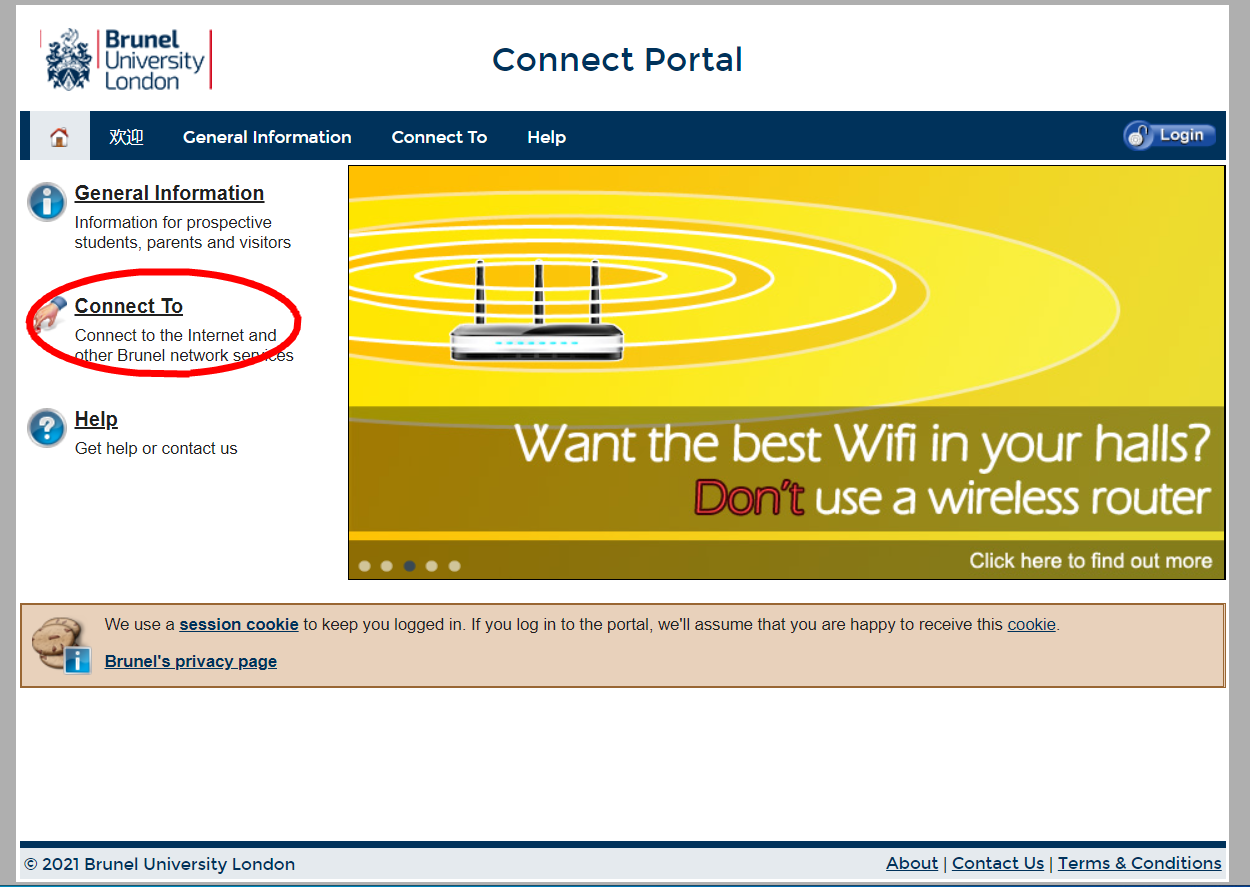 输入用户名及密码选择“AnyConnect VPN”，点击下一步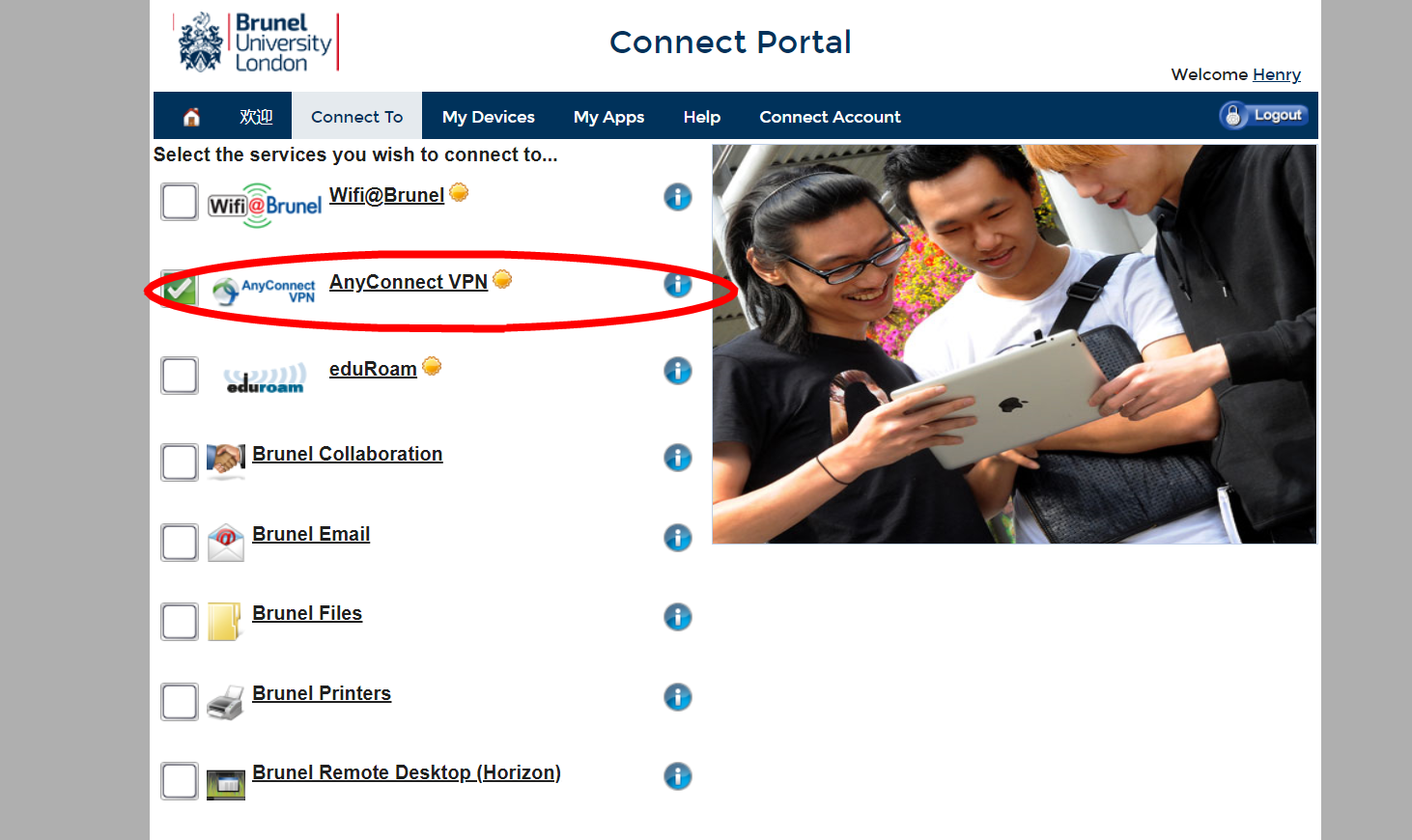 选择设备可按照此格式输入联系方式。首次登录VPN，系统会发送确认邮件；首次登录邮箱，系统会拨打手机，需按语音提示操作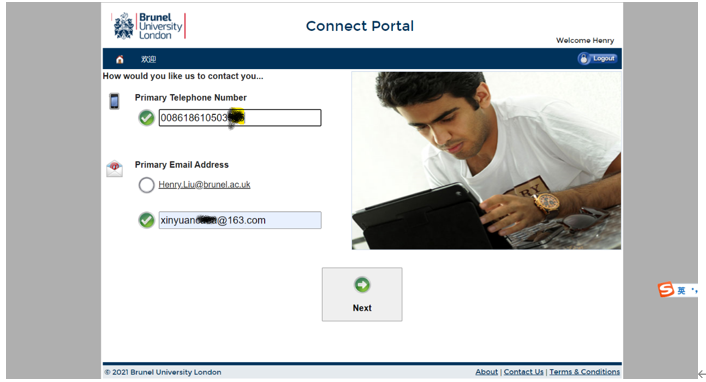 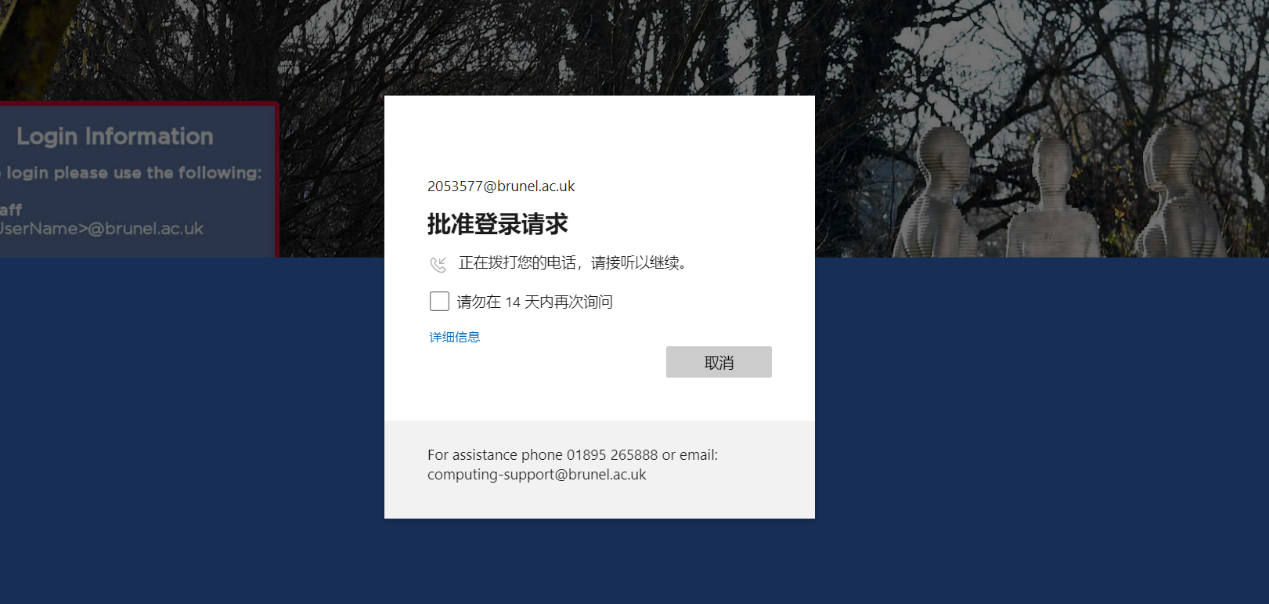 选择下载“Connect Assistant”，打开并安装该程序，运行设备扫描下载Cisco AnyConnect客户端安装并运行该程序选择Connect to “Brunel Remote Access Service”或”Brunel Staff”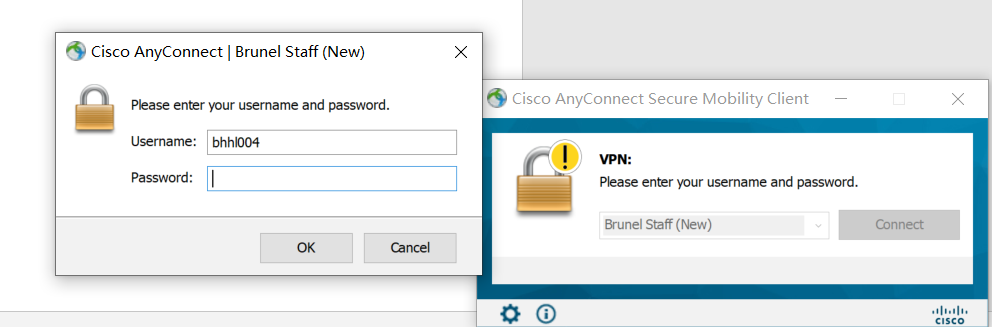 输入用户名密码，弹出完成连接提示Blackboardhttps://www.brunel.ac.uk/选择“Staff Intranet”或“Student Intranet”选择“Tools”，在下拉菜单中点击“Blackboard”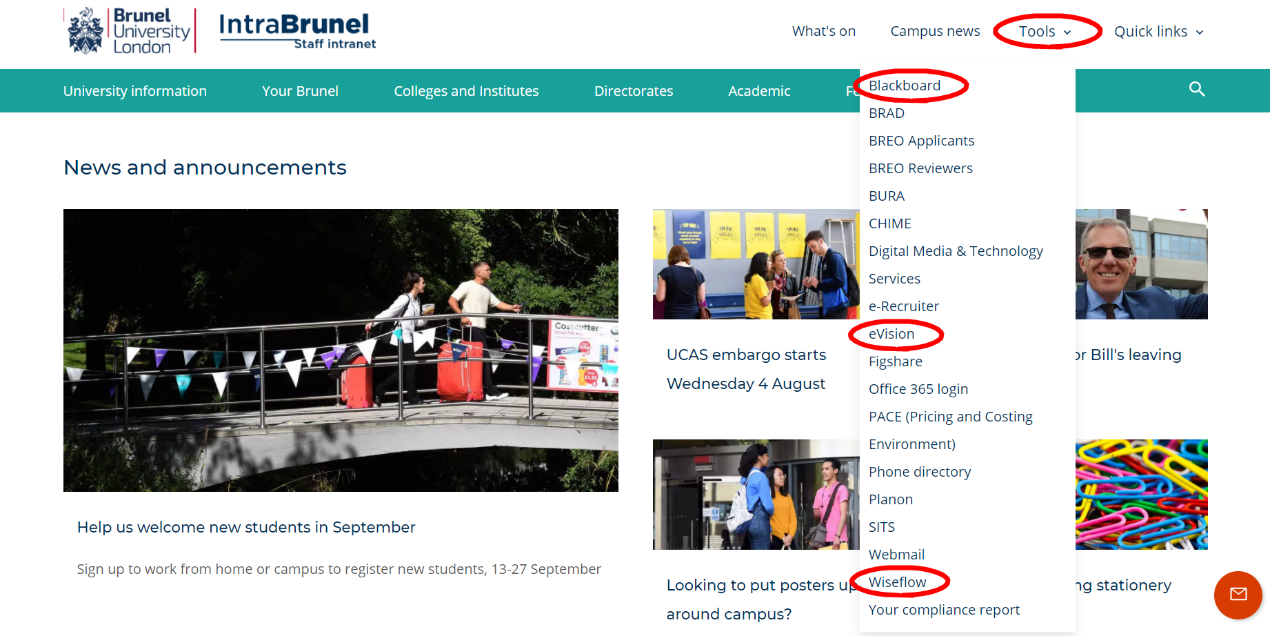 弹出”Brunel Sign In”界面，输入用户名密码登录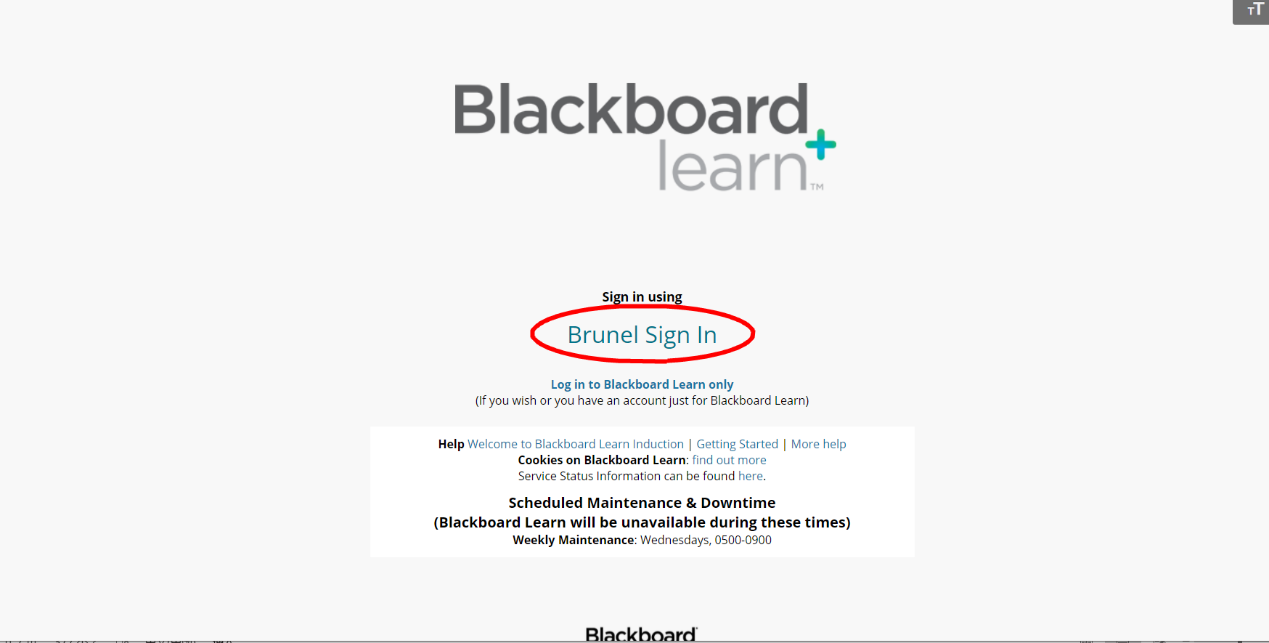 可选择“Library”，“email”等服务，可点击“Courses”查看个人本学期课程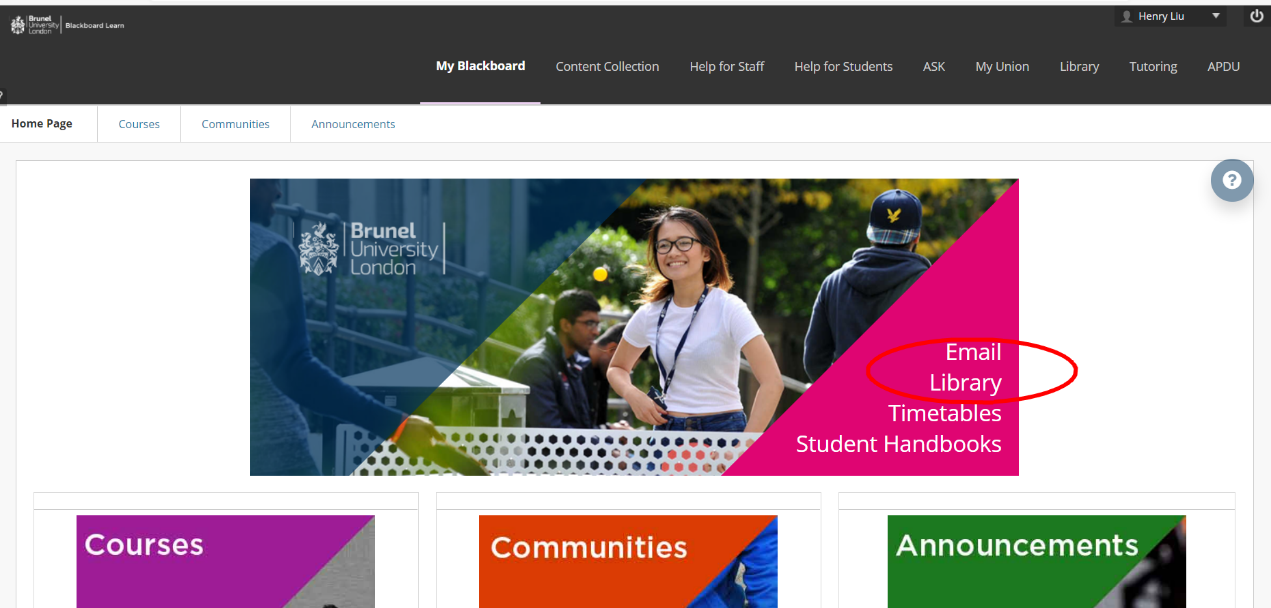 “Library”提供书籍、期刊等资源的线上搜索服务，可点击“Electronic Access”进行在线阅读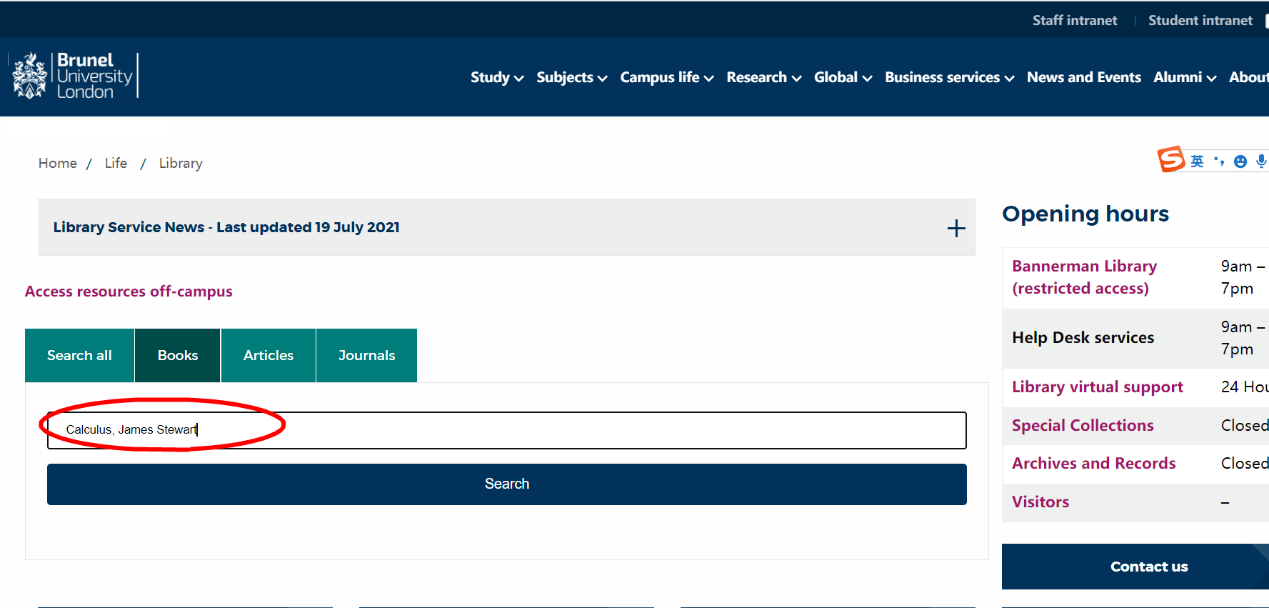 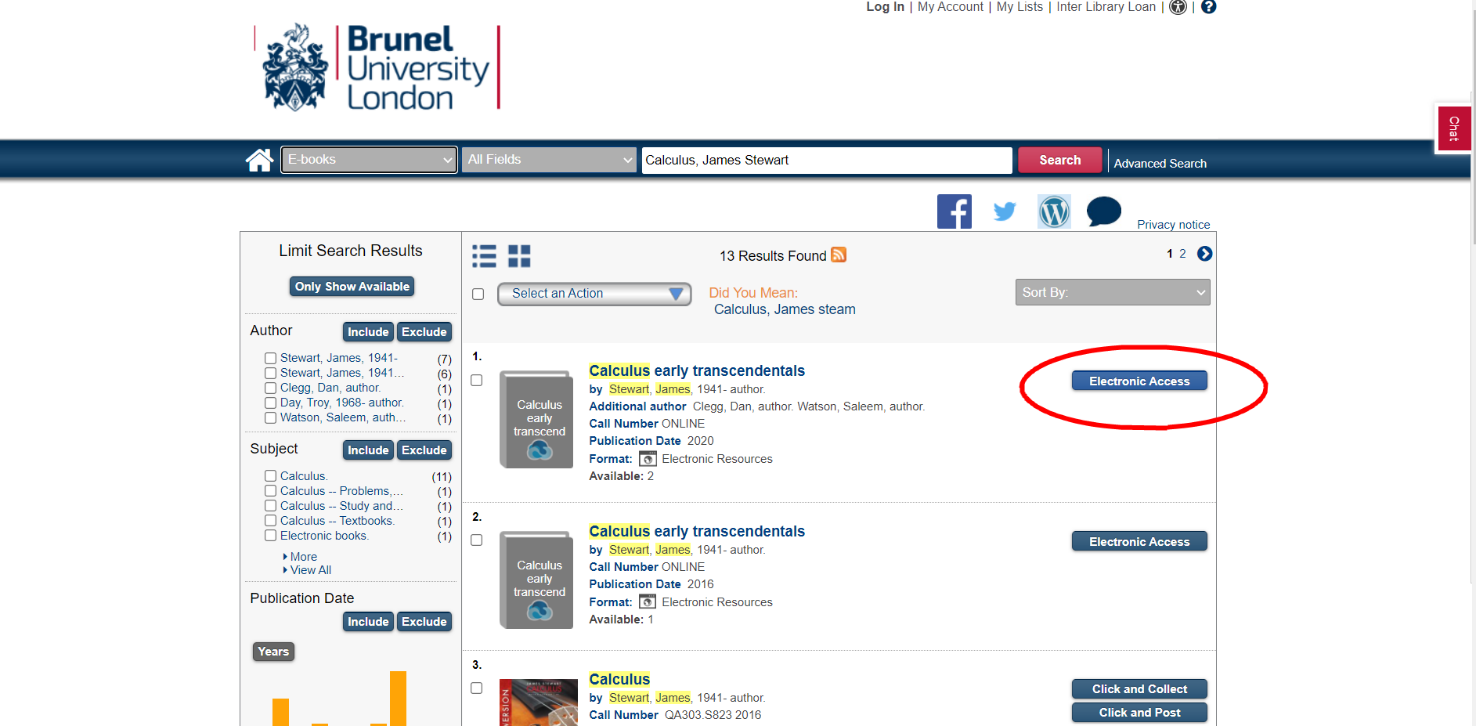 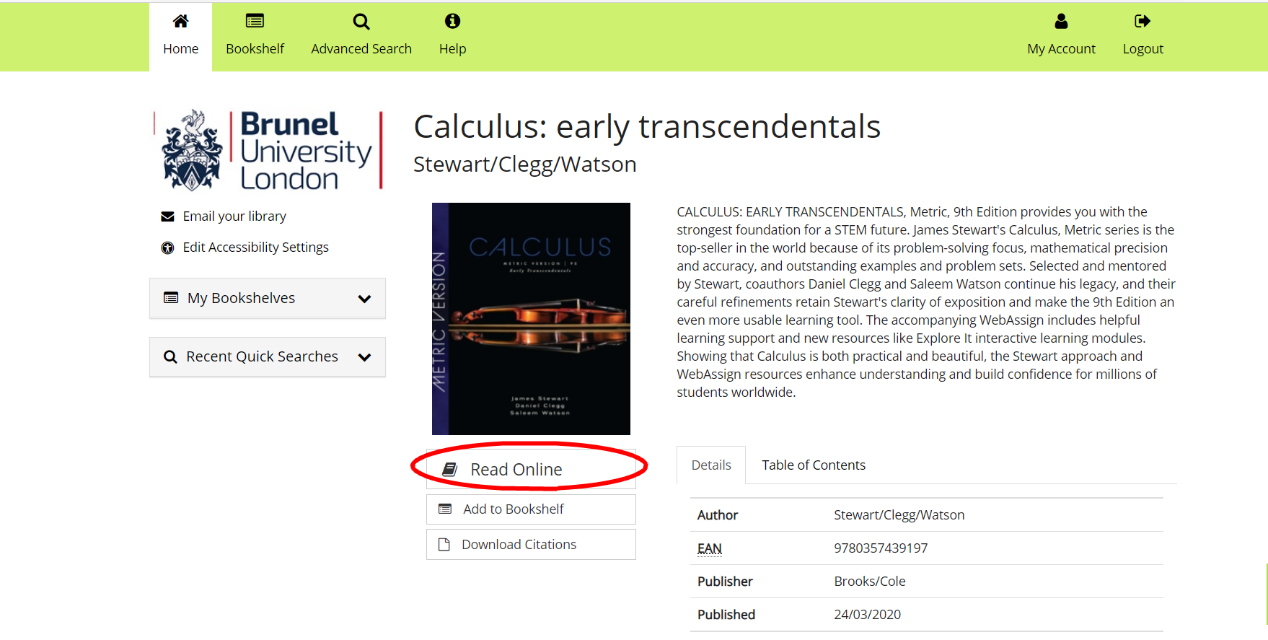 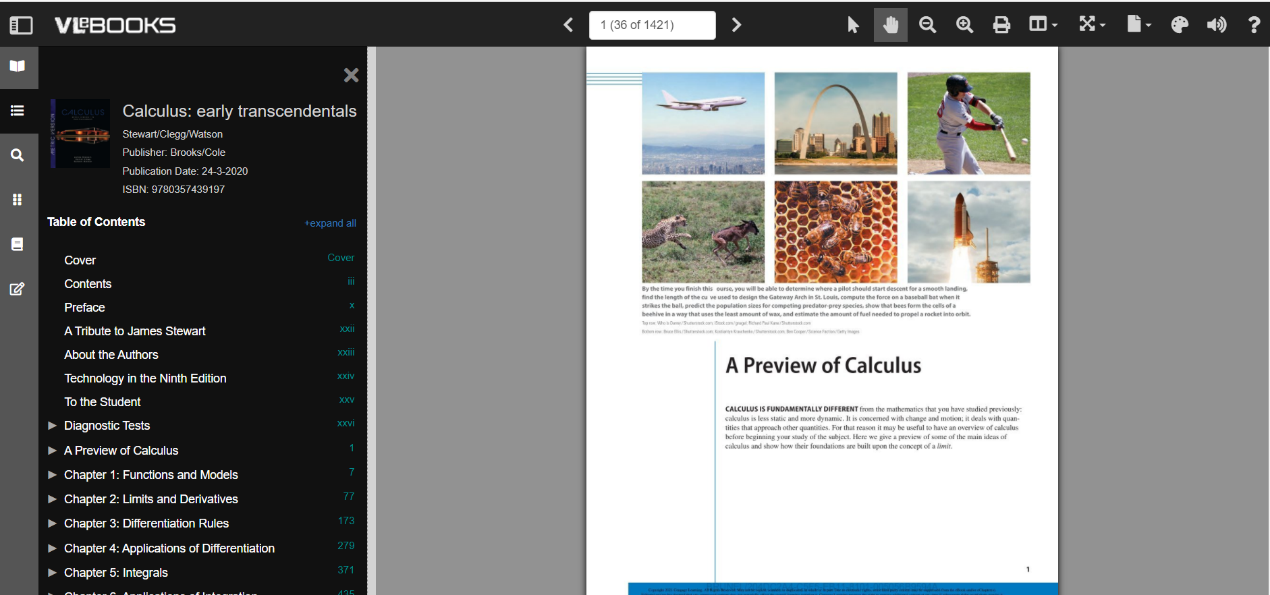 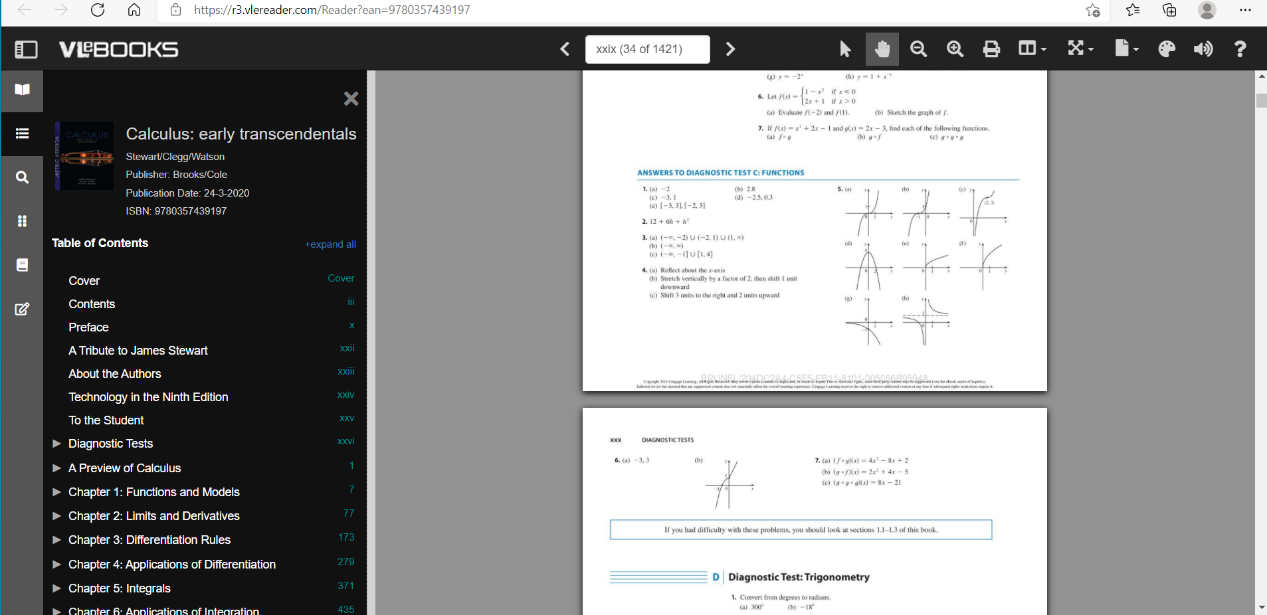 如选择Email, 点击“email”, 并在网页中点击“Office 365 Webmail”，进入Outlook邮件系统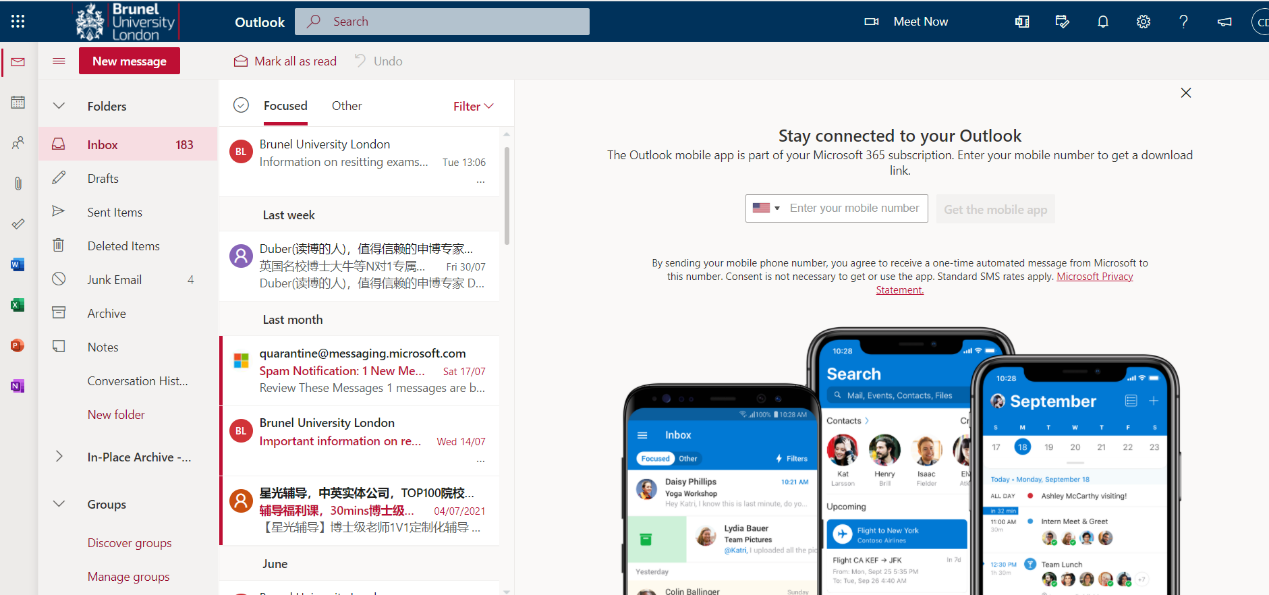 eVision可进行个人信息修改维护，输入用户名密码登录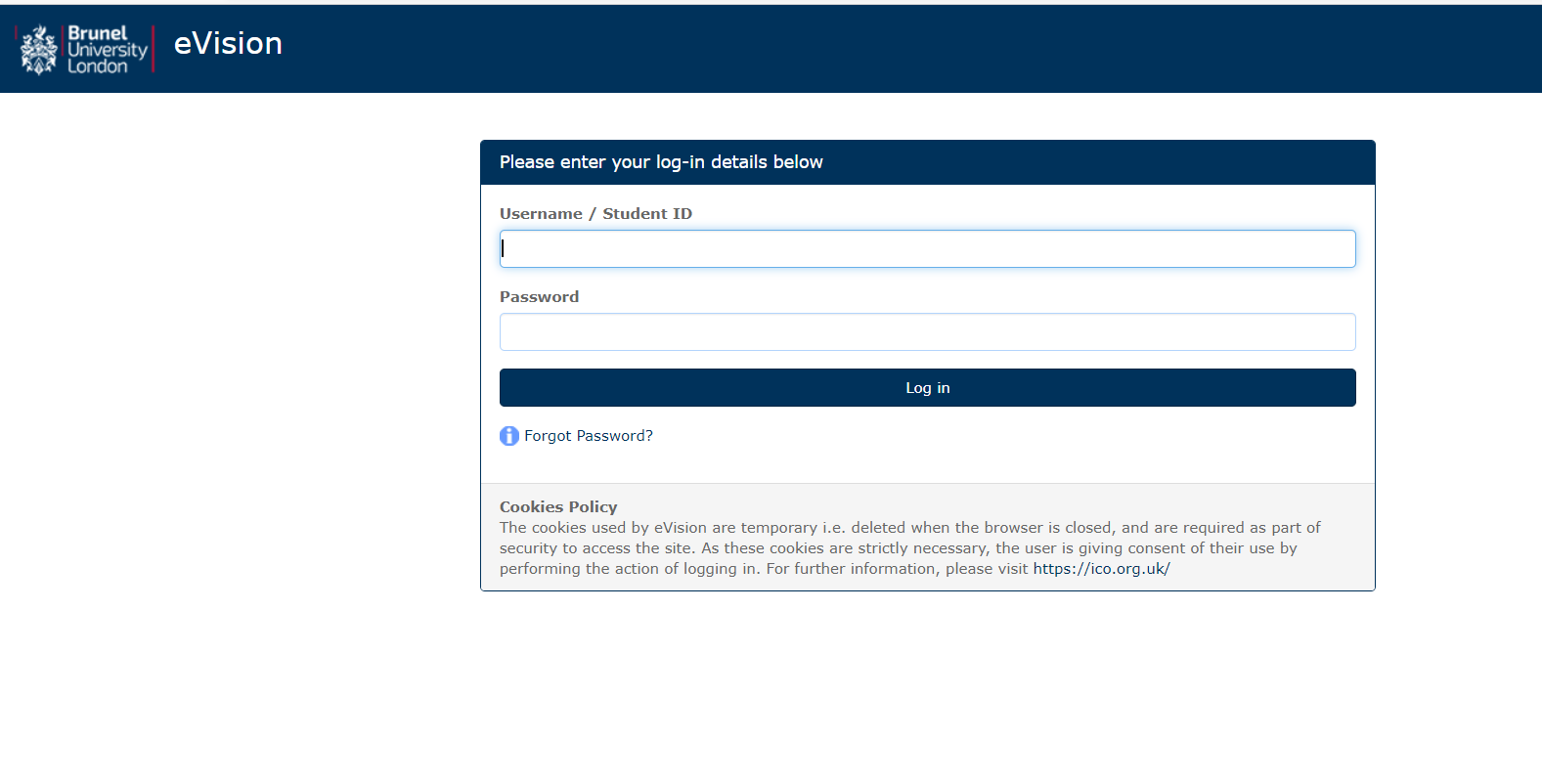 4、 Wiseflow作业提交、批改、考试功能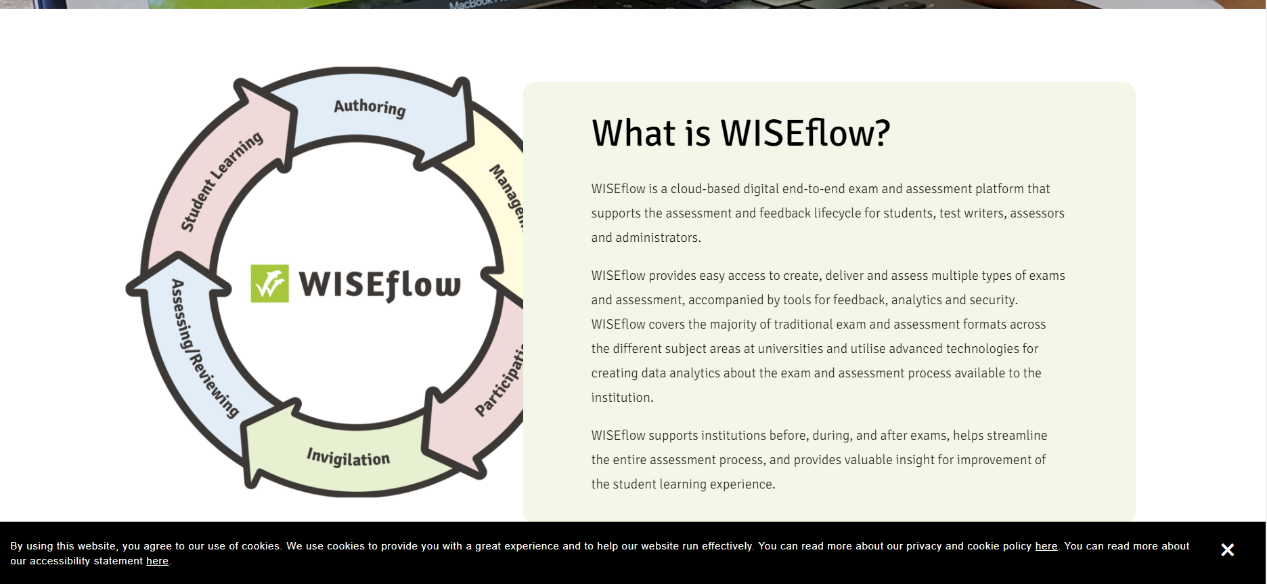 输入用户名密码登录点击“Participant Archive”查看并提交作业及考试等教学任务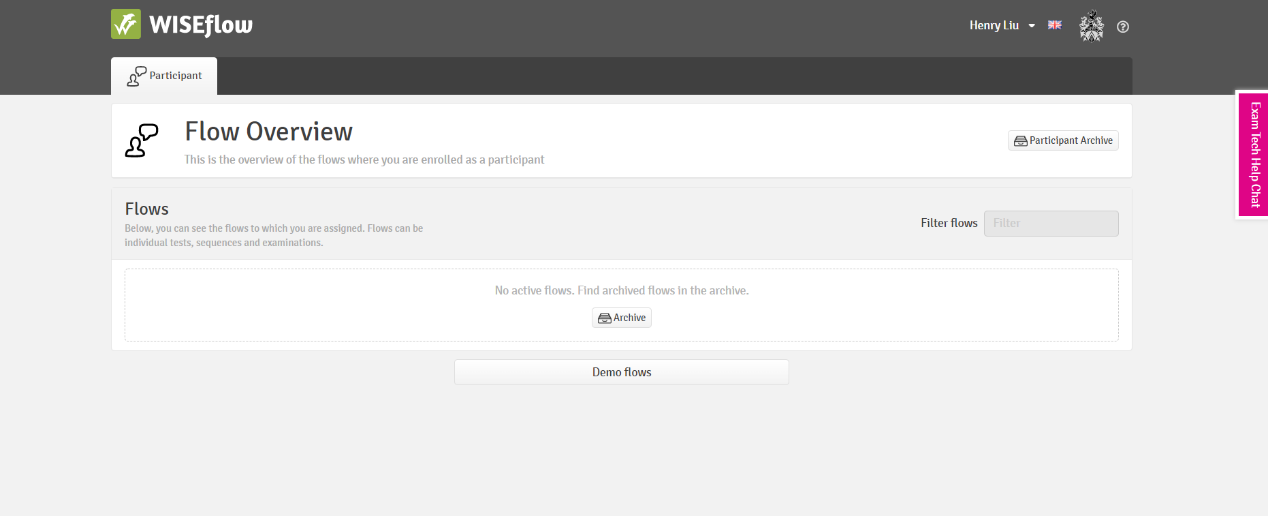 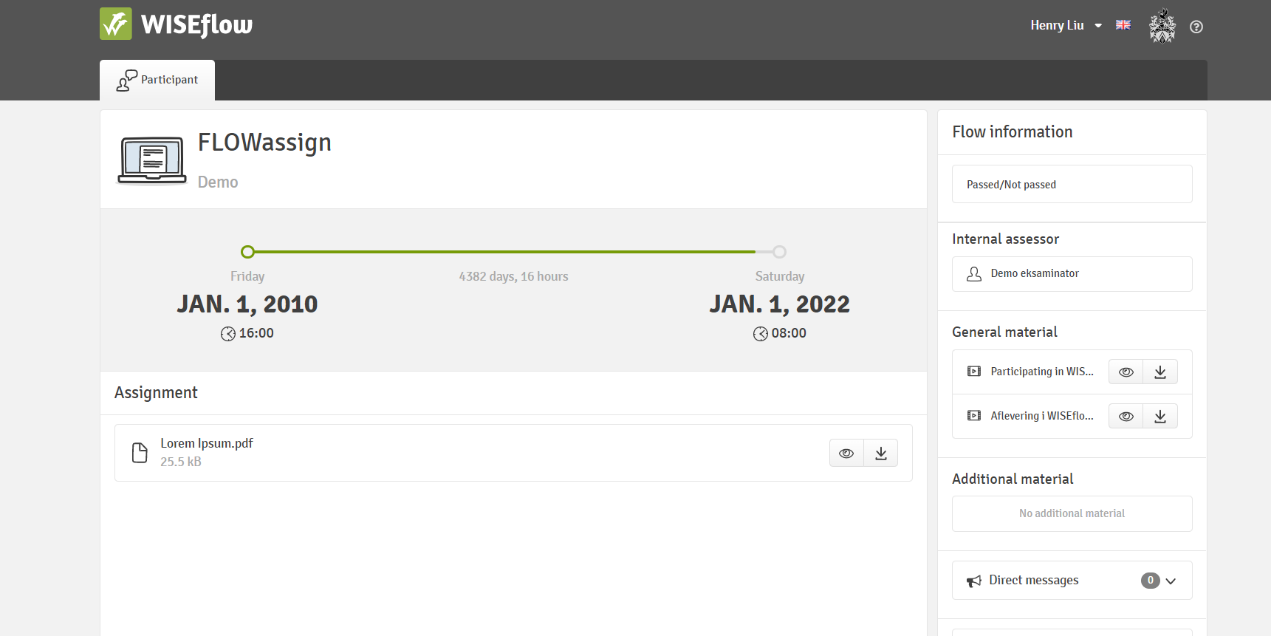 